MODULO DI ISCRIZIONE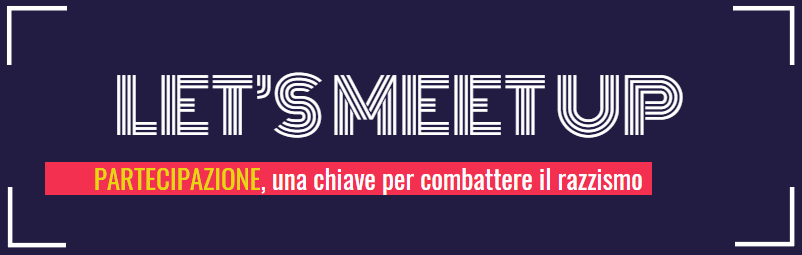 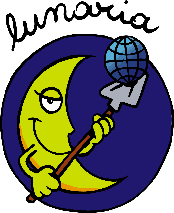 WorkshopDalle parole ai fattiRoma, 5-6 April 2019Compilare il modulo di iscrizione in ogni sua parte e inviarlo entro il 29 marzo 2019 a: massini@lunaria.orgSpecificare l’esigenza di rimborso del viaggio: Sì □    No □Inviare a: massini@lunaria.org entro il 29 marzo 2019NOME:COGNOME: EVENTUALE ASSOCIAZIONE:  GENERE                                   □ Uomo	                    □ Donna                  □ altroDATA DI NASCITA: LUOGO DI NASCITA: TELEFONO: E-MAIL:  CONTATTO IN CASO DI EMERGENZA: Nome:                                      Cognome:                             Telefono:ESIGENZE ALIMENTARI: (intolleranze, allergie ..)
□ nessuno
□ dieta vegana
□ dieta vegetariana
□ no lattosio 
□ no glutine
□ no carne di maiale 
□ no pesce 
□ no alcool

Altro: 
ESPERIENZE PREGRESSE SULL’ARGOMENTO OGGETTO DEL SEMINARIO: ILLUSTRARE LA MOTIVAZIONE DELLA PARTECIPAZIONE: